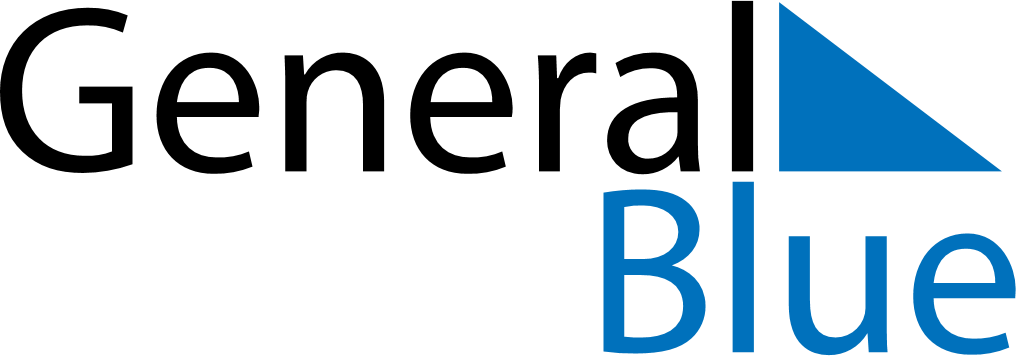 February 2027February 2027February 2027IcelandIcelandSundayMondayTuesdayWednesdayThursdayFridaySaturday12345678910111213BolludagurSprengidagurAsh Wednesday14151617181920Woman’s Day2122232425262728